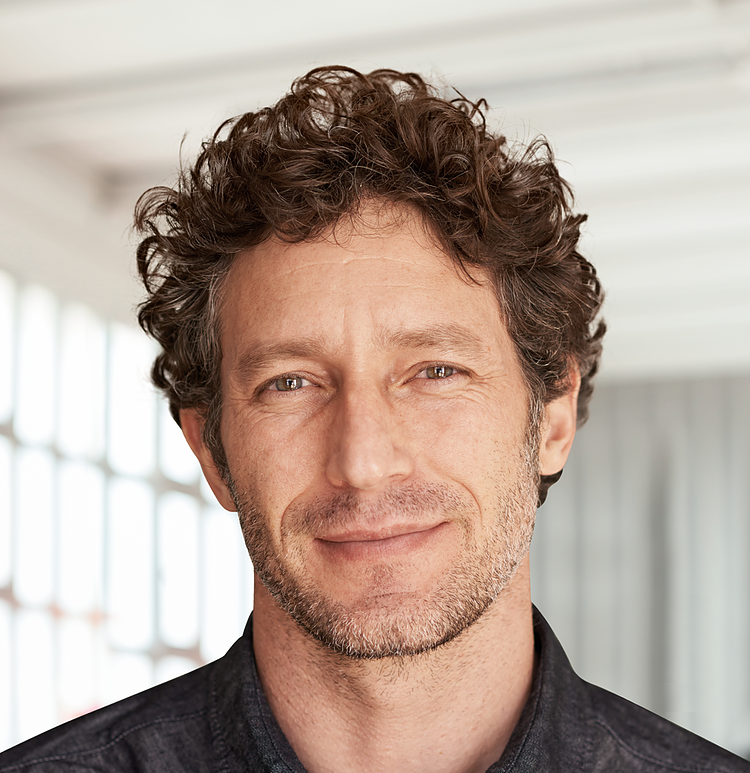 MARIO URIBE GÁMEZJardineroEXPERIENCIA LABORAL2010-2020:	Jardinero. EL ÁLAMO, S.L. (Jardinería y servicios) San Fernando de Henares. 10 años.Tareas: mantenimiento de jardines públicos. Cuidados fitosanitarios. Tratamiento de césped. Poda en altura.2009:	Ayudante de Jardinero. Comunidad de Propietarios Urbanización Asturias. San Fernando de Henares. (4 meses)Tareas: mantenimiento y cuidado de césped. Mantenimiento de piscina comunitaria.2008:	Ayudante de Jardinero. Servicios de Jardinería Jarama, S.L. San Fernando de Henares. Prácticas formativas Certificado Profesionalidad. 80 horas.FORMACIÓN REGLADA2008:	Certificado de Profesionalidad Instalación y mantenimiento de jardines y zonas verdes (AGA00208). Comunidad de Madrid. Ayuntamiento de San Fernando de Henares. 470 horas.2006:	Título de Graduado en Educación Secundaria Obligatoria (ESO). IES. Renacimiento. San Fernando de Henares.FORMACIÓN COMPLEMANTARIA2009:	Carné de usuario profesional de productos fitosanitarios. Nivel básico. Área de Agricultura de la Comunidad de MadridOTROS DATOS DE INTERÉSManejo de: cortacésped, desbrozadora, cortasetos y motocultor. Conocimientos de fontanería, electricidad, albañilería, poda en altura.Capacidad de adaptación y aprendizaje.Inscrito en el Fichero Nacional de Garantía Juvenil.